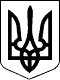 УЖГОРОДСЬКА РАЙОННА державна адміністраціяЗАКАРПАТСЬКОЇ ОБЛАСТІУЖГОРОДСЬКА РАЙОННА військова адміністраціяЗАКАРПАТСЬКОЇ ОБЛАСТІР О З П О Р Я Д Ж Е Н Н Я___16.11.2022___                         м.Ужгород                           №___84_______Про проведення приписки громадян України 2006 року народження до призовних дільниць у січні – березні 2023 року        Відповідно до статей 4, 15, 28 Закону України ,,Про правовий режим воєнного стану”, статей 6, 27, 39, 41 Закону України „Про місцеві державні адміністрації”, статті 14 Закону України „Про військовий обов’язок і військову службу”, указів Президента України: від 24 лютого 2022 року № 64/2022 ,,Про введення воєнного стану в Україні”, від 24 лютого 2022 року № 68/2022 ,,Про утворення військових адміністрацій”,від 12 серпня 2022 року № 573/2022,,Про продовження строку дії воєнного стану в Україні”, розпорядження голови Закарпатської обласної державної адміністрації – начальника Закарпатської обласної військової адміністрації 09.09.2022№ 538 ,,Про проведення приписки громадян України 2006 року народження до призовних дільниць у січні – березні 2023 року”, з метою організованого проведення приписки громадян до призовних дільницьЗ О Б О В’ Я З У Ю:Пропонувати виконавчим комітетам територіальних громад спільно із структурними підрозділами Ужгородського районного територіального центру комплектування та соціальноїпідтримки ( далі - Ужгородський РТЦК та СП):	1.1. Провести протягом  січня - березня  2023 року припискугромадян  України чоловічої статі 2006 року народження допризовних дільниць Ужгородського РТЦК та СП.	1.2Спільно з відділами кадрів підприємств, установ та організацій,  незалежно від форми власності, директорами навчальних закладів, органами внутрішніх справ домогтися повного охоплення припискою юнаків 2006 року народження.2. Утворити комісію з питань проведення приписки громадян до призовних дільниць  у складі згідно з додатками 1-3 (додаються). Засідання комісії проводити згідно графіка, затвердженого начальником Ужгородського  РТЦК та СП, а також позапланово протягом 2023 року для проведення доприписки громадян України до призовної дільниці Ужгородського РТЦК та СП для 2взяття їх навійськовий облік призовників, як раніше не перебуваючихна військовому обліку.3.Рекомендувати керівникам: комунального некомерційного підприємства „Ужгородська міська багатопрофільна клінічна лікарня” Ужгородської міської ради, комунального некомерційного  підприємства ,,Великоберезнянська лікарня” Великоберезнянської селищної ради ,   комунального некомерційного підприємства,,Перечинська лікарня” Перечинської міської радизабезпечити:роботу медичних комісій для проведення медичного огляду приписників (укомплектувати її потрібною кількістю медичних працівників, у тому числі лікарів-спеціалістів, технічних працівників, необхідним обладнанням, інструментарієм та медикаментами); медичний огляд громадян України 2006 року народження, які підлягають приписці  до призовних дільниць у січні – березні 2023 року;проходженнямедичного обстеження громадянами України,які будуть направлені лікарями призовних дільниць, за направленням лікаря первинної медичної допомоги, абоза електронним направленням лікарів спеціалістів  призовної дільниці;забір біоматеріалу від приписника  для тестування на вірусні захворювання, зокрема гепатит, ВІЛ/СНІД, COVID-19, тощо, та його доставку до закладів охорони здоров’я;приписників, які прибувають на призовні дільниці та лікарів призовних дільниць необхідною кількістю дезінфікуючих засобів та засобів індивідуального захисту для запобігання розповсюдження захворювання COVID-19;	позачерговий прийом медичними установами громадян, які підлягають приписці, до призовних дільниць і потребують додаткового медичного обстеження, виділивши для цього необхідну кількість ліжок;       за результатами приписки взяти на облік та організувати лікування хворих призовників і спільно з підрозділами районного територіального центру комплектування та соціальної підтримки здійснювати постійний контроль за лікувально-оздоровчою роботою.	4. Рекомендувати виконавчим комітетам територіальних громад:забезпечити  проведення приписки громадян України 2006 року народження до призовних дільниць у січні - березні 2023 року та вжити заходів для вдосконалення роботи щодо підготовки молоді до служби  у Збройних Силаж України та інших військових формуваннях, утворених відповідно до законів України.прийняти відповідні програми  щодо фінансування заходів  із проведення приписки громадян  України 2006 року народження до призовних дільниць у січні – березні 2023 року;	забезпечити оповіщення та своєчасну і організовану явку юнаків, які підлягають приписці, на призовні дільниці в супроводі представників органів місцевого самоврядування з відповідно оформленими документами;	скласти і подати у підрозділи УжгородськогоРТЦК та СП списки юнаків, 3які проживають на території органів місцевого самоврядування, працюють на підприємствах, в установах, організаціях, навчаються у навчальних закладах до 01грудня 2022 року; 		5. Пропонувати Ужгородському районномууправлінню поліції Головного управління Національної поліції України в Закарпатській області надати Ужгородському РТЦК та СП допомогу у забезпеченні громадського порядку на призовних  дільницях, а також розшуку і доставці на призовні дільниці громадян, які ухиляються від проходження приписки.	6. Рекомендувати Ужгородському РТЦК та СП поінформувати районну військову адміністрацію про виконання даного розпорядження до 15 квітня 2023 року.	7. Контроль за виконанням цього розпорядження  покласти на заступника начальника військової адміністрації Дупина В.М.В.о. голови державної адміністрації - в.о. начальника військової адміністрації                   Христина МАЦКО